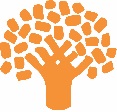 Ethical CultureFieldston Enrichment Program3901 Fieldston RoadBronx, NY 10471“48” Years Successfully bridging yesterday, today and tomorrowSince 1972, the Fieldston Enrichment Program (FEP) has been preparing sixth, seventh and eighth grade students for ninth grade entry into specialized New York City high schools and independent schools.Each year, the private/public collaboration serves 70 academically motivated sixth through eighth graders who have been selected from public middle schools on the basis of their high potential for success. The mission of FEP is part of the school’s strategic vision to excel as a private school with a public purpose. FEP is designed to make learning an exciting and enriching experience for the students through leadership training, social development classes, community service, and an active alumni mentoring program. They are guided, with their parents, through a 36-month journey towards entrance into an appropriate college preparatory high school.FEP meets at the Fieldston campus for five hours on Saturdays during the academic school year  ( October to May), and for six hours a day during the summer(month of July). The program provides intensive preparation in English and mathematics and prepares students for the entrance examinations administered by the specialized New York City high schools and independent schools.After graduating from elite public and independent schools like Bronx Science, Phillips Andover Academy, Hackley, Wilton High School, Fieldston, Groton, and Chapin, many FEP alumni have gone to on to colleges like Yale, Brown, Cornell, Columbia, Princeton, Boston College, Wesleyan, and others. They are engaged in successful careers in medicine, law, education, and social services, among other fields.Ethical CultureFieldston Enrichment ProgramFieldston SchoolJhana Jones							Winslow R. JonesAdministrative Director					Director of Student AffairsEligibility:Currently in the 5th or 6th grade or 7th gradeLevel “3/4” in ELA and Math New York State Exams (if any applicable)Level “3/4” in the major content areasNo “Unsatisfactory” grades in any subject areaTeacher recommendation Attends a public, parochial or charter school in one of the five boroughs of NYC Citizen or permanent resident of the United StatesPlease email complete application to wjones@ecfs.org by April 6, 2019Ethical CultureFieldston Enrichment ProgramFieldston SchoolJhana Jones							Winslow R. JonesAdministrative Director					Director of Student Affairs “48” Years Successfully bridging yesterday, today and tomorrow				FEP APPLICANT INFORMATIONName: _______________________________________________________________________________                       (Last Name)						(First Name)Address: _______________________________________________ City: _________________________State: ___________________________________________ Zip Code ____________________________Student Email: __________________________________@________________________Date of Birth: ____________________________________ Gender: _______________ (Male or Female)Current Grade:_______________   School: __________________________________________________		                                                               (School Name & Number, School District Number)Student OSIS #: ______________________________________________ (applies to NYC Public School) Is the student an U.S. citizen:    Yes   or   NoParent/Guardian Name: _________________________________________________________________Parent Email: ____________________________________________@____________________________Telephone #:_______________________________________________		Most Recent Report Card Grades/ Report Card RequestedReport Card Grades:  (please indicate the percentage you received during the 1st marking period):English: ________		Math:__________		Science:__________Social Studies: ____________		Foreign Language: ______________Public School Only:Spring 2018 Common Core Reading Level: _____________________Spring 2018 Common Core Math Level: ________________________Do you have an IEP:  ________ Yes		__________NoDo you currently have an IEP? If so explain the related services: ________________________________________________________________________________________________________________________________________________________________________________________________________________________________________________________________________________________________________________________________________________________________________________________________________________________________________________________________________________________________________________________________________________________________________________________________________________________________________________________________________________________________________